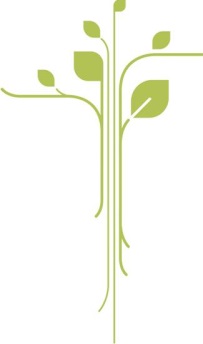 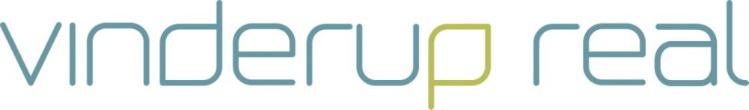 Vinderup Realskole søger en dygtig fleksjobber ca. 20 timer ugentlig, der har lyst til at arbejde på en privatskole med ca. 265 elever fra 7.-10. klasse. Vi har en kantine, hvor vi hver dag serverer gratis morgenmad til skolens elever, sælger varme nybagte boller i 10-pausen og frisksmurte sandwich, lune hapsere samt en daglig varm middagsret med salatbar i 12-pausen. 

Skolen har en kostpolitik, hvor vi lægger vægt på almindelig sund kost, der primært laves fra bunden af gode råvarer.Vi forventer, at du:har erfaring med at være i et køkken og med at lave mader villig til også at påtage dig rutineopgaver i forbindelse med kantinen, såsom rengøring og opvaskhar et godt humør og en positiv udstrålingkan arbejde selvstændigt og ser muligheder i stedet for begrænsningerkan lide at være sammen med unge menneskerVi tilbyder en stilling:hvor du vil være del af et positivt og humoristisk team hvor du vil være en del af et spændende og godt arbejdsmiljø på skolenAnsættelsesvilkår:Ansættelse gerne hurtigst muligt og senest d. 1. novemberEn arbejdstid på ca. 20 t. pr. uge i 42 uger Du vil have fri i alle skoleferier Der er meget lidt aftenarbejde (1-2 gange årligt)Løn efter overenskomst og kvalifikationerSpørgsmål rettes til skoleleder Birgitte Holm eller køkkenleder Flemming Jensen på 
tlf.: 9744 1580Ansøgningen med relevante beviser, udtalelser og eventuelt referencer
mailes til: birgitte@vinderup-realskole.dk 
Ansøgningsfrist: senest torsdag d. 7. oktober 2021 klokken 12:00 
Vær opmærksom på, at vi indkalder til samtale løbende og ansætter, når den rette findes